АКЦІОНЕРНЕ ТОВАРИСТВО «ВІННИЦЯОБЛЕНЕРГО»                                                                                МП  ДК 021:2015 код 31210000-1Електрична апаратура для комутування та захисту електричних кілм. Вінниця –  2019Додаток №1Перелік документів, які вимагаються для підтвердження відповідності пропозиції учасника кваліфікаційним та іншим вимогам замовникаВсі документи пропозиції учасника, передбачені в цій тендерній документації у вигляді сканкопій оригіналів (сканованих в форматі Portable Document Format, далі – pdf) повинні бути надані через електронну систему закупівлі в одному, окремому файлі.1. Документи, що підтверджують відповідність учасника встановленим кваліфікаційним критеріям:- Довідка (в довільній формі) про наявність обладнання та матеріально-технічної бази  - скріплена підписом  керівника або уповноваженої особи та печаткою Учасника (у разі її використання);- Довідка (в довільній формі) про наявність працівників відповідної кваліфікації, які мають необхідні  знання  та  досвід - скріплена підписом  керівника або уповноваженої особи та печаткою Учасника (у разі її використання);- Довідка (в довільній формі) про наявність документально підтвердженого досвіду виконання аналогічного договору - скріплена підписом  керівника або уповноваженої особи та печаткою Учасника (у разі її використання) (для підтвердження інформації надається копія договору поставки та видаткової накладної (або акту), що свідчить про виконання договору).2. Довідка (в довільній формі) з зазначенням інформації про відсутність підстав у відмові в участі у процедурі закупівлі, визначених у пунктах частині першій та другій статті 17 Закону - скріплена підписом  керівника або уповноваженої особи та печаткою Учасника (у разі її використання). Учасник не надає інформацію, що міститься у відкритих єдиних державних реєстрах, доступ до яких є вільним.3. Документи, що підтверджують повноваження посадової особи учасника процедури закупівлі щодо підпису документів тендерної пропозиції та договору закупівлі за результатами торгів (виписка з протоколу засновників, наказ про призначення, довіреність, доручення або інший документ, що підтверджує повноваження посадової особи учасника на підписання документів).4. Довідка (в довільній формі) яка містить відомості про підприємство - скріплена підписом  керівника або уповноваженої особи та печаткою Учасника (у разі її використання): а) реквізити (адреса - юридична та фактична, телефон, факс); б) керівництво (посада, ім'я, по батькові, телефон для контактів) - для юридичних осіб; в) банківські реквізити.5. Проект договору, підписаний (вказати посаду, прізвище та ініціали уповноваженої особи Учасника), скріплений печаткою та поданий в окремому файлі (згідно Додатку №3 до цієї тендерної документації).6. Безвідклична електронна банківська гарантія. 7.  Довідка (в довільній формі) яка містить інформацію про те, що Учасник гарантує, що технічні та якісні характеристики предмета закупівлі передбачають застосування заходів із захисту довкілля.8. Інші документи, передбачені цією тендерною документацією.     Переможець торгів у строк, що не перевищує 5 днів з дати оприлюднення на веб-порталі Уповноваженого органу повідомлення про намір укласти договір повинен надати замовнику  наступні документи:1. Довідка про відсутність не знятої чи не погашеної у встановленому порядку судимості за злочини, вчинені з корисливих мотивів (для фізичної особи, яка є учасником та службової (посадової) особи, яку уповноважено учасником представляти його інтереси), видана уповноваженим органом - оригінал або нотаріально завірена копія, із строком видачі не раніше ніж за 90 днів  відносно дати її подання.2. Остаточну цінову пропозицію (за результатами аукціону).Інформацію про відсутність підстав, визначених п. 3 та п. 8 частини першої ст.17 Закону Замовник отримує у відкритих державних реєстрах, доступ до яких є вільним, тому надання переможцем торгів документів, що свідчать про відсутність зазначених підстав, не є обов’язковим.Примітки:а) вся інформація та документи, повинні бути засвідчені відповідно до вимог цієї тендерної документації;б) документи, що не передбачені законодавством для учасників - юридичних, фізичних осіб, у тому числі фізичних осіб - підприємців, не подаються ними у складі тендерної пропозиції,  про що такий Учасник повинен зазначити у довідці, з посиланням на норми відповідних законодавчих актів України;в) учасник-нерезидент повинен надати зазначені документи з урахуванням особливостей законодавства країни, в який цей Учасник зареєстрований (аналоги документів). У разі подання документу Учасник-нерезидент повинен надати разом з ним лист з зазначенням замість якого документу він подав такий документ.Додаток №2Інформація про необхідні технічні, якісні та кількісні характеристики предмета закупівлі1.Роз'єднувач РЛНД-10/400 У1 з приводом ПРН-10 (або еквівалент) в кількості 54 шт.        Роз’єднувачі повинні бути горизонтально-поворотного типу, відповідати загальним технічним умовам згідно ГОСТ 689-90, мати сертифікат відповідності, йти в комплекті з приводом типу ПР, без заземлюючих ножів.Рама роз’єднувача повинна бути виготовлена зі сталі прокатної кутової рівнополочної (рами з гнутого профілю не пропонувати), мати спеціальне місце для приєднання заземлюючого спуску, контактна група має бути мідною, місця приєднання проводів лудженими та відповідати наступним технічним умовам:категорія розміщення – 1;кліматичне виконання – У;номінальна напруга – 10 кВ;номінальний струм – 400 А;частота – 50 Гц;струм термічної стійкості протягом однієї секунди – 10 кА;номінальний струм електродинамічної стійкості – 25 кА;механічна зносостійкість циклів «включення – довільна пауза – відключення» – 2000 циклів;електрична міцність опорної ізоляції – 42 кВ;опір струмопровідного контуру – не більше 150 мкОм.Вказана продукція повинна відповідати чинним ГОСТ (ДСТУ), мати сертифікат відповідності та бути виготовлена не раніше IV кварталу 2019 року.Виконання технічних, якісних та кількісних вимог обов'язкове.2. Роз'єднувач РВЗ-10/400 УХЛ2 (або еквівалент) в кількості 2 шт.Роз’єднувачі повинні йти в комплекті з приводом типу ПР-10 та з заземлюючими ножами. Розміщення заземлюючих ножів – зі сторони рухомих (шарнірних) контактів. Контактна група має бути мідною, місця приєднання проводів лудженими. Роз’єднувачі повинні відповідати наступним технічним умовам:номінальна напруга – 10 кВ;найбільша робоча напруга – 12 кВ;номінальна частота – 50 Гц;номінальний струм – 400 А;відстань між полюсами 200 мм.;кліматичне виконання та категорія установки (ГОСТ15150) – УХЛ2;струм термічної стійкості – не більше 16 кА;час протікання струму термічної стійкості для головних ножів – 3 с;час протікання струму термічної стійкості для заземлюючих ножів – 1 с;струм електродинамічної стійкості – не більше 51 кА;механічне навантаження на виводи від приєднаних шин – не більше 200 Н;механічна зносостійкість циклів «включення – довільна пауза – відключення» – 2000;електрична міцність опорної ізоляції – 42 кВ;опір струмопровідного контуру – не більше 150 мкОм.Роз’єднувачі повинні відповідати загальним технічним умовам згідно ГОСТ 689-90 та мати сертифікат відповідності.Вказана продукція повинна бути виготовлена не раніше IV кварталу 2019 року.Виконання технічних, якісних та кількісних вимог обов'язкове.3-7. Рубильники 0,4 кВ в кількості  101 шт., а саме:Рубильники типу РБ (або еквівалент).Рубильники типу РБ (або еквівалент) повинні бути:До того ж, рубильники повинні бути розраховані на відповідний умовний тепловий струм (Ін), розраховані на номінальну напругу змінного струму 380 В, місця приєднання жил кабелю повинні мати гальванічне покриття для забезпечення можливості приєднання алюмінієвих наконечників або жил кабелів, йти в комплекті з метизами для приєднання жил кабелів. Кліматичне виконання та категорія розміщення рубильників – УХЛ3 (ГОСТ 15150).Гарантійний термін експлуатації – не менше 3 років з дня введення в експлуатацію.Номінальна напруга 380 В.Номінальна частота змінного струму, Гц 50 и 60.Номінальний режим роботи – тривалий.Номінальний умовний струм короткого замикання – не менше 20 кА.Номінальна напруга ізоляції – не менше 660 В.Працездатність в процесі експлуатації (комутаційна зносостійкість) – не менше 500 циклів при 0,5 Ін.Механічна зносостійкість – не менше 2500 циклів.Робоче положення рубильника – вертикальне, допускається відхилення в будь-яку сторону не більше 5º.Встановлена безвідмовна робота – не менше 18000 год.Глибина рубильника типу РБ-4 (400 А) або еквівалентних у вимкнутому положенні ( L на кресленні габаритних розмірів рубильника типу РБ) - не більше 193 мм.Приклад зовнішнього вигляду рубильника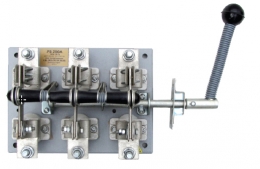 Креслення та габаритні розміри рубильника типу РБ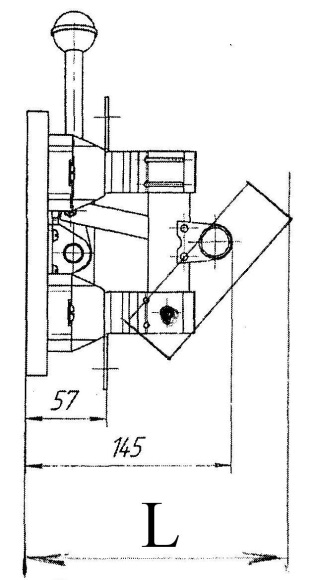 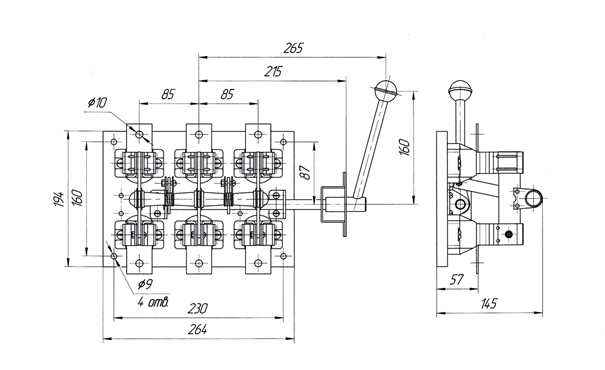 Рубильники типу РПС (або еквівалент) з запобіжниками.Рубильник РПС (або еквівалент) повинен призначатись для захисту, пропускання номінальних струмів, нечастих неавтоматичних комутацій без навантаження електричних кіл змінного струму номінальною напругою до 500 В і частотою 50 Гц в пристроях розподілу електричної енергії, призначатись для установки в закритих розподільчих щитах, шафах та інших пристроях розподілу електричної енергії.Рубильник РПС (або еквівалент) повинен бути на спільній плиті з плавкими запобіжниками, відкритого виконання, з боковим зміщеним приводом залежної дії, триполюсним, з переднім приєднанням зовнішніх провідників. Контактна система – ножового типу, з’єднана послідовно з плавкими запобіжниками.Рубильники повинні бути розраховані на відповідний умовний тепловий струм (Ін), мати мідні струмопровідні полюси (місця приєднання жил кабелю повинні мати гальванічне покриття для забезпечення можливості приєднання алюмінієвих наконечників або жил кабелів), йти в комплекті з метизами для приєднання жил кабелів.Рубильник типу РПС (або еквівалент) повинен комплектуватись плавкими запобіжниками типу ПН-2 (або еквівалентними) на відповідний струм.Рубильник типу РПС (або еквівалент) повинен відповідати вимогам ГОСТ Р 50030.3-2012 (IEC 60947-3:2012).Необхідні технічні характеристики:Номінальний режим роботи – тривалий.Номінальний умовний струм короткого замикання – не менше 20 кА.Номінальна напруга ізоляції – не менше 660 В.Працездатність в процесі експлуатації (комутаційна зносостійкість) – не менше 500 циклів.Механічна зносостійкість – не менше 2500 циклів.Кліматичне виконання і категорія розміщення – УХЛ3 по ГОСТ 15150.Робоче положення рубильника – вертикальне, допускається відхилення в будь-яку сторону не більше 5º.Встановлена безвідмовна робота – не менше 18000 год.Довжина валу – 215 мм (типорозмір 2).Гарантійний термін експлуатації – не менше 3 роки з дня введення в експлуатацію.Рубильники типу РПС (або еквівалент) повинні бути:Приклад зовнішнього вигляду рубильника з запобіжниками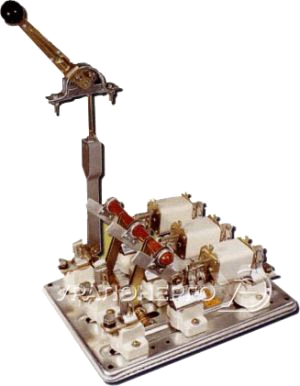 Виконання технічних, якісних та кількісних вимог обов'язкове.На конкурсні торги, для проведення експертизи та дослідного монтажу, має бути надано зразки кожного виробу пропонуємої продукції.Вказана продукція повинна відповідати чинним ГОСТ (ДСТУ) на дану продукцію, та мати відповідний сертифікат відповідності.Вказана продукція повинна бути виготовлена не раніше IV кварталу 2019 року.8. Модуль комутаційний, КЕ для комірок типу КРН-10 -  в кількості 4  шт.1. Запропоновані типи вакуумних вимикачів повинні виготовлятися серійно та масово в заводських умовах. 2. Запропоновані типи вакуумних вимикачів повинні бути виготовлені у відповідності з вимогами ГОСТ, ТУ, ТУ У. Надати документальне підтвердження відповідності. 3. Наявність у виробника типових проектів модернізації (спеціальної розробленої програми Ретрофіт) КРУ та КСО за допомогою комплектів монтажних частин (КМЧ) та вакуумних вимикачів, узгоджених з Міненерговугілля (Мінпаливенерго) України, що дозволяють здійснювати заміну комутаційних апаратів попередніх років виготовлення, які відпрацювали свій ресурс на сучасні вакуумні вимикачі. Надати копії узгоджених з Міненерговугілля (Мінпаливенерго) України типових проектів модернізації.4. Забезпечити поставку вимикачів з відповідними комплектами адаптації (КМЧ) до заявлених типів камер.5. Надати інструкцію з монтажу та технічної експлуатації вакуумних вимикачів на українській (або російській) мові, яка повинна містити необхідні схеми та креслення.6. Гарантійний термін експлуатації вакуумних вимикачів повинен бути не менше 5 років. Надати відповідні гарантії.7. Рік виготовлення вимикачів повинен бути не раніше ІV кварталу 2019 року.9-14. Перемикач трансформаторний рейковий ПТРЛ в комплекті з приводом в кількості – 105 шт.       На торги, для проведення експертизи та дослідного монтажу, має бути надано зразки кожного виробу пропонуємої продукції.Вказана продукція повинна відповідати чинним ГОСТ (ДСТУ) на дану продукцію, та мати відповідний сертифікат відповідності.Вказана продукція повинна бути виготовлена не раніше 2020 року.15-16. Перемикач ПМОФ  в  кількості 14 шт.Перемикач ПМОФ повинен бути сертифікованим. Надати відповідні сертифікати.Перемикачі повинні бути новими, такими, що не були в використанні. Рік виготовлення перемикачів повинен бути не раніше IV кварталу 2019 року.Повинні бути укомплектовані технічною документацією.17.  Мідно-контактна група однієї фази  РЛНД-10/400 У1 (або аналог) в кількості 18 шт.Мідно-контактна група однієї фази РЛНД-10/400 У1 (або аналог) повинна бути горизонтально-поворотного типу.Дана контактна група повинна бути мідною, а місця приєднання проводів - лудженими.Мідно-контактна група однієї фази РЛНД-10/400 У1 (або аналог) повинна відповідати наступним технічним вимогам:кліматичне виконання – У;категорія розміщення – 1;номінальна напруга  –  10 кВ;номінальний струм  –  400 А;частота  –  50 Гц;струм термічної стійкості протягом однієї секунди  –  не менше 10 кА;номінальний струм електродинамічної стійкості  –  не менше 25 кА;механічна зносостійкість циклів «включення – довільна пауза – відключення»  –  2000 циклів;опір струмопровідного контуру  –  не більше 150 мкОм.Мідно-контактна група однієї фази РЛНД-10/400 У1 (або аналог) повинна відповідати чинним ГОСТ (ДСТУ) на дану продукцію, мати сертифікат відповідності вимогам стандартів на дану продукцію та бути виготовлена не раніше IV кварталу 2019 року.Виконання технічних, якісних та кількісних вимог обов'язкове.На торги, для проведення експертизи та дослідного монтажу, має бути надано зразки кожного виробу пропонуємої продукції.18. Вимикач навантаження ВНА-10/630-20 У3 (аба аналог) в кількості  2 шт.Вимикачі навантаження повинні бути призначеними для комутації під навантаженням в мережах трифазного струму частотою 50 Гц номінальною наругою 10 кВ з ізольованою нейтраллю, а також заземлення відключених ділянок за допомогою заземлюючих ножів. Заземлюючі ножі повинні бути розташовані зі сторони шарнірних (рухомих) контактів.У відключеному стані має створюватись видимий розрив електричного кола.Конструкцією має бути передбачене механічне блокування, яке не допускає вмикання головних контактів при ввімкнених заземлюючих ножах.Вимикачі мають бути укомплектовані приводами ПР-17 для керування основними і дугогасильним контактами  та ПР-10 для керування заземлюючими ножами, бути забезпеченими автогазовими дугогасильними пристроями зі з’ємними вкладишами та відповідати наступним основним технічним характеристикам: Креслення та габаритні розміри вимикача навантаження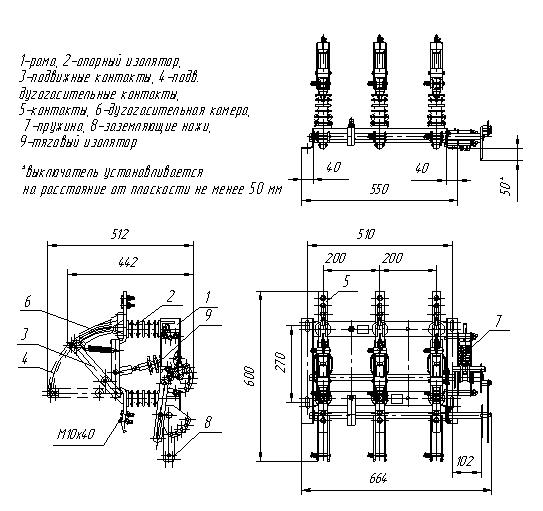 Виконання технічних, якісних та кількісних вимог обов'язкове.На торги, для проведення експертизи та дослідного монтажу, має бути надано зразки кожного виробу пропонуємої продукції.Вказана продукція повинна відповідати чинним ГОСТ (ДСТУ) на дану продукцію, та мати сертифікат відповідності.Вказана продукція повинна бути виготовлена не раніше IV кварталу 2019 року.19. Пристрій МРЗС-05Л АИАР.466452.001-33 – в кількості 2 шт.Пристрій мікропроцесорного захисту автоматики, контролю та управління приєднань  6-35 кВ. Використовуються на повітряних та кабельних лініях, що працюють з ізольованою нейтраллю та призначені для виконання:триступеневого трифазного максимального стумового захисту;захисту від замикань на землю по струму 3І0;захисту від замикань на землю по напрузі 3 U0;направленого захисту від замикань на землю;автоматичного повторного включення приєднання після його вимкнення від пристроїв захисту (АПВ однократної дії);автоматичного частотного розвантаження (АЧР) з ЧАПВ (через ДВ); резервування при відмові вимикача (УРОВ).  Номінальний струм датчиків струму пристрою  (Iн) – 5 А.20. Щогловий рубильник типу APR 3160 (або еквівалент) із запобіжниками 160А – в кількості 1 шт.Щогловий рубильник типу APR 3160 (або еквівалент) застосовується для повітряних ізольованих ліній з проводами перерізом 25-120 мм2.Повинен бути розрахованим на струм КЗ (1 сек.)  -  3,2 кА.Ступінь захисту  -  ІР 24.Температура експлуатації  -  від -40 до +50°С.Кількість проводів, що приєднується: вхідних – 2, вихідних – 1.Щогловий рубильник повинен бути укомплектований трьома запобіжниками на 160А, відповідними апаратними затискачами, бути пристосованим для управління за допомогою ізолюючої штанги (повинна входити в комплект поставки).Момент затяжки повинен контролюватися болтом зі зривною головкою.Повинен бути пристосованим для монтажу на опорі за допомогою болтів або стальної стрічки.Приклад зовнішнього вигляду рубильника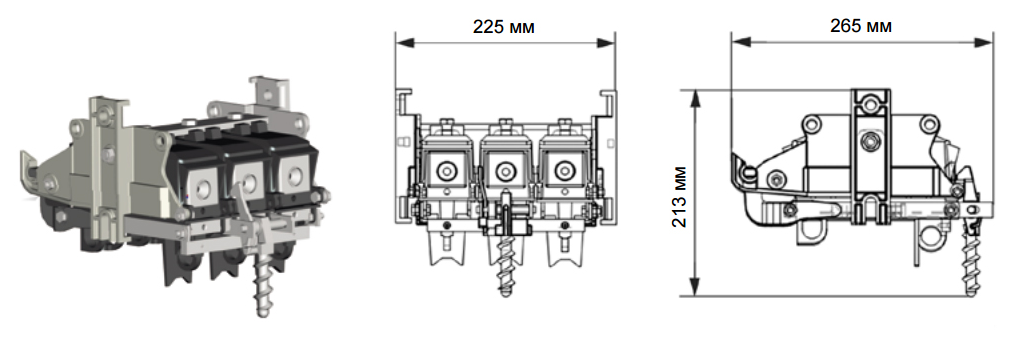 Рубильники повинні відповідати чинним ГОСТ (ДСТУ), мати сертифікат відповідності вимогам стандартів на вказану продукцію та мають бути виготовлені не раніше IV кварталу 2019 року.Виконання технічних, якісних та кількісних вимог обов'язкове.Додаток №3ДОГОВІР ПОСТАВКИ  №________________________________ (надалі – «Покупець»), що є платником податку на прибуток за основною ставкою, в особі __________________________________________ , який діє/які діють/  на підставі Статуту, з однієї сторони, та_______________________ (надалі – «Постачальник»), що є платником податку на прибуток за основною ставкою, в особі _____________________________________, який діє на підставі _______________, з другої сторони, надалі разом іменовані як «Сторони», уклали цей Договір поставки (надалі іменується – «Договір») про наступне:Предмет Договору1.1.	Постачальник зобов’язується поставити та передати у власність Покупцеві продукцію (надалі – Товар) згідно зі Специфікаціями (надалі – Специфікація/ї), які після їх укладення є невід'ємною частиною даного Договору (Додатками до Договору). Найменування, асортимент, обсяг (кількість), ціна, рік випуску, технічні та інші вимоги до Товару визначаються у Додатках до даного Договору.1.2.	Покупець зобов’язується прийняти Товар, що поставляється, і оплатити його вартість відповідно до умов цього Договору.1.3.	Умови цього Договору викладені Сторонами у відповідності до вимог  Міжнародних правил тлумачення торговельних термінів  «Інкотермс»  (в редакції 2010 року), які застосовуються із урахуванням особливостей, пов'язаних із внутрішньодержавним характером цього Договору, а також тих особливостей, що випливають із умов цього Договору.2. Якість та комплектність2.1.	Якість і комплектність Товару, що поставляється, повинна відповідати вимогам Додатків до даного Договору, чинним в Україні ДСТУ, ГОСТ, ТУ чи іншим стандартам для відповідного виду Товару.2.2.	 Постачальник підтверджує, що на момент поставки Товар, який передається Покупцю за Договором, перебуває у власності Постачальника, є новим (таким що не був у користуванні), не перебуває під арештом чи іншою забороною, не викрадений, щодо нього не ведуться судові чи інші спори, він не переданий у заставу, не переданий як внесок до статутного фонду юридичних осіб, не перебуває у податковій заставі, та не обтяжений у інший спосіб, щодо нього відсутні майнові права третіх осіб.Ціна та загальна сума Договору3.1.	Ціна за одиницю Товару зафіксована у Специфікації/ях у гривнях. 3.2.	До ціни Товару включена вартість тари, упакування і маркування, а також транспортування Товару до місця поставки.3.3.	Загальна сума Договору складає ______________________________грн. крім того ПДВ 20% - _______________, загальна сума з ПДВ _____________________________ грн.3.4.	Враховуючи, що вартість Товару містить імпортну складову (що має бути підтверджено сертифікатом про походження Товару), ціна Товару та загальна сума Договору, визначаються Сторонами як змінні, тобто остаточна ціна Товару, що підлягає сплаті Покупцем, ставиться у залежність від зміни вище рівня 5% міжбанківського курсу продажу (за даними системи ВалКлі) долара США/гривні згідно сайту http://minfin.com.ua/currency/mb.Нову вартість одиниці Товару необхідно розрахувати (індексувати) за наступною формулою:Ц= (К1/К2) х Цт, деК1 – міжбанківський курс продажу (за даними системи ВалКлі) долара США/гривні згідно сайту http://minfin.com.ua/currency/mb на дату відвантаження Товару, або, у разі виконання пункту 4.2.2. Договору – на дату здійснення передоплати Постачальнику за Товар; К2 – міжбанківський курс продажу (за даними системи ВалКлі) долара США /гривні згідно сайту http://minfin.com.ua/currency/mb на дату укладання Договору;Цт – вартість одиниці Товару, що зазначена у Специфікації.3.5.	У разі зміни міжбанківського курсу продажу (за даними системи ВалКлі) долара США /гривні на дату відвантаження Товару або, у разі виконання пункту 4.2.2. Договору – на дату здійснення передоплати Постачальнику за Товар, Постачальник може здійснити перерахунок ціни Товару та загальної суми Договору за формулою наведеною в п.3.4. Договору та виставляє Покупцю відкоригований рахунок-фактуру.3.6.	Після здійсненого перерахунку загальної суми Договору згідно умов пункту 3.4. Договору, Сторони укладають додаткову угоду до Договору, яка фіксує остаточну суму Договору.Порядок розрахунків4.1.	Оплата Товару здійснюється Покупцем у національній валюті України шляхом безготівкового перерахування коштів на поточний рахунок Постачальника або шляхом емісії простого векселя.4.2.	Розрахунки між Покупцем та Постачальником за даним Договором здійснюються у наступному порядку: 4.2.1.	Покупець здійснює розрахунки за фактично отриманий товар протягом 180 календарних днів з моменту отримання Товару та підписання Сторонами здавально-приймальних документів на свій вибір або шляхом перерахування грошових коштів на розрахунковий рахунок Постачальника, або шляхом видачі простого векселя (векселів). Вексель (векселі) видаються Постачальнику на суму фактично поставленого Товару. Номінальна вартість векселя (векселів) не повинна бути більше суми фактично отриманих Товарів. В момент (день) оформлення векселя (векселів) зобов’язання оплатити отриманий Товар у Покупця припиняються та виникає новий обов’язок оплатити вексель (векселі). Вексель (векселі) передається за актом прийому-передачі. Постачальник зобов’язаний прийняти оформлений вексель (векселі) та підписати акт прийому-передачі. 4.2.2.	За наявності фінансування Покупець має право, але не зобов’язаний здійснити повну або часткову попередню оплату Товару.4.2.3.	У випадку одержання передоплати та неможливості виконати свої зобов’язання, Постачальник повертає Покупцю одержані грошові кошти не пізніше 3-х банківських днів з моменту виявлення такої обставини. При порушенні зазначеного строку на суму неповернених коштів нараховуються індекс інфляції та штрафна санкція у розмірі 30% від суми неповернених коштів.4.2.4.	У випадку несвоєчасного надання Постачальником електронної податкової накладної або будь-якого із документів, зазначених у п. 5.6. Договору, Покупець має право затримати розрахунок за Товар до моменту отримання повного пакету документів, що не буде вважатися простроченням з боку Покупця. Постачальник зобов’язується надавати Покупцю податкові накладні, складені в електронній формі з дотриманням умови щодо реєстрації у порядку, визначеному законодавством, з електронним підписом уповноваженої особи, та зареєстровані в Єдиному реєстрі податкових накладних в строк не пізніше визначеного Податковим кодексом України. Покупець для реєстрації та обміну податковими накладними використовує програмний комплекс «M.E.Doc IS».4.4.	Порядок здійснення оплати за Договором може бути змінений тільки за взаємною згодою Сторін шляхом підписання додаткової угоди.Строки і порядок поставки Товару5.1.	Поставка здійснюється одноразово або партіями на підставі Заявки Покупця (допускається передача Заявки факсом або електронною поштою), Постачальник підтверджує одержану Заявку та/або виставляє Покупцю рахунок-фактуру на оплату, що буде вважатися підтвердженням Заявки Постачальником. 5.2.	Строк поставки Товару становить _____(____________) календарних днів з моменту підтвердження Постачальником Заявки Покупця. Постачальник має право дострокової поставки Товару.5.3.	Поставка  здійснюється на умовах доставки Товару Покупцю згідно з базисом поставки DDP– місце поставки за адресою, яка зазначається у Специфікації або Заявці Покупця.5.4.	Постачальник зобов’язаний доставити Товар до місця призначення власними силами або укласти за власний рахунок відповідний договір із перевізником.5.5.	Датою Поставки вважається дата фактичної доставки Товару у місце призначення та передачі його уповноваженому представнику Покупця разом з відвантажувальними документами.5.6.	Поставка супроводжується наступними відвантажувальними документами, що передаються Покупцю разом з Товаром:- видаткова накладна;- документ про відповідність, якщо Товар підлягає підтвердженню відповідності;- паспорт або сертифікат якості підприємства-виробника та/або експлуатаційні документи, що входять до комплекту постачання виробників;- сертифікат про походження Товару, якщо Товар містить імпортну складову.Тара, упакування, у якому відвантажується Товар, повинні відповідати встановленим в Україні стандартам або технічним умовам і забезпечувати, за умови належного поводження з вантажем, збереження Товару під час його транспортування. 5.8.	Зобов’язання Постачальника вважаються виконаними з моменту передачі Товару в розпорядження Покупця. Зобов’язання Покупця вважаються виконаними з моменту оплати та прийняття поставленого Товару. Порядок приймання Товару6.1.	Товар вважається прийнятим Покупцем від Постачальника після підписання уповноваженими представниками Сторін видаткової накладної. Кількість та якість Товару, що постачається, перевіряється Покупцем при прийманні Товару у місці доставки. 6.2.	У випадку виявлення невідповідності поставленого Товару за кількістю/якістю Покупець здійснює приймання Товару з оформленням Акта про виявлені розбіжності відповідно до вимог Інструкцій про порядок приймання продукції виробничо–технічного призначення і товарів народного споживання за кількістю та якістю, затверджених Постановами Держ.арбітражу СРСР від 15.06.1965р. № П-6 і від 25.04.1966р. № П-7, зі змінами та доповненнями. На підставі зазначеного Акта Сторони вирішують питання про допоставку Товару, заміну неякісного Товару, коригування суми оплати тощо. Гарантії7.1.	Постачальник здійснює поставку Товару в комплектації, що зазначена у відповідному Додатку до Договору, а також забезпечує наявність та передачу Покупцю технічної та експлуатаційної документації, що входить до комплекту постачання виробників.7.2.	Гарантія якості Товару, що поставляється, встановлюється протягом гарантійного терміну, установленого виробником Товару.7.3.	Умови гарантії на безперебійну роботу (функціонування) Товару та строк гарантії зазначаються в технічній документації підприємства-виробника та/або експлуатаційних документах на поставлений Товар (паспорті, гарантійному талоні чи ін.), які передаються Постачальником в момент поставки Товару.7.4.	Гарантійні зобов’язання набувають чинності з моменту поставки Товару.Відповідальність Сторін8.1.	За невиконання та/або неналежне виконання взятих на себе зобов’язань за Договором Сторони несуть відповідальність, визначену чинним законодавством та умовами цього Договору. 8.2.	У випадку порушення Постачальником строків поставки Товару або недопоставки замовленого Товару у повній кількості, Покупець має право нарахувати Постачальнику штрафну санкцію в розмірі 0,5% від вартості поставленого з порушенням строків та/або недопоставленого Товару за кожний день прострочення, а за прострочення понад 30 (тридцять) календарних днів Покупець має право додатково нарахувати Постачальнику штраф у розмірі 20% (двадцять відсотків) від вартості поставленого з порушенням строків та/або недопоставленого Товару, а Постачальник зобов’язується на вимогу Покупця сплатити зазначені виплати протягом 5 (п’яти) календарних днів з дня направлення Постачальнику відповідної вимоги Покупця .8.3.	У випадку прострочення оплати Товару, Постачальник має право нарахувати Покупцю штрафну санкцію в розмірі 0,5% від суми простроченого платежу за кожний день прострочення платежу, але у будь-якому разі не більше половини облікової ставки Національного Банку України, що діяла у цей період, від суми простроченого платежу за кожний день прострочення платежу, а Покупець зобов’язується на вимогу Постачальника сплатити зазначену штрафну санкцію.8.4.	У випадку поставки Товару неналежної якості, Покупець має право нарахувати Постачальнику штраф у розмірі 40% від вартості неякісного Товару, а Постачальник зобов’язується на вимогу Покупця сплатити зазначений штраф протягом 5 (п’яти) календарних днів з дня направлення Постачальнику відповідної вимоги Покупця. Крім того, Покупець за своїм вибором має право вимагати безоплатної заміни неякісного Товару протягом 14 календарних днів, усунення недоліків у Товарі у це же строк, або відмовитися від Товару та вимагати повернення 100% його вартості (якщо Товар вже був оплачений Покупцем). В разі невиконання в строк обов’язку щодо заміни Товару або усунення недоліків, Постачальник зобов`язаний перерахувати на рахунок Покупця 100% вартості неякісного Товару (якщо він вже був оплачений Покупцем) протягом 5 банківських днів з дати отримання письмової вимоги Покупця, після чого Постачальник звільняється від виконання відповідного обов’язку в натурі. 	Для реалізації умов цього пункту Договору, Сторони погодились, що під поставкою Товару неналежної якості розуміється як виявлення недоліків чи іншої невідповідності Товару умовам Договору в момент його приймання, так і виявлення зазначених обставин Покупцем під час або після введення Товару у виробничу експлуатацію.8.5.	При порушенні Постачальником умов пункту 2.2 Договору Покупець має право нарахувати Постачальнику штраф у розмірі 100% вартості відповідної партії Товару, щодо якого виявлено порушення, а Постачальник зобов’язується на вимогу Покупця сплатити зазначений штраф протягом 5 (п’яти) календарних днів з дня направлення Постачальнику відповідної вимоги Покупця та власними силами або за власний рахунок забрати (вивезти) такий Товар від Покупця.8.6.	 У випадку порушення Постачальником граничного терміну реєстрації податкових накладних в Єдиному реєстрі податкових накладних, який дозволяє включення до податкового кредиту Покупця суми ПДВ, та/або порушення терміну надання  Покупцю податкової накладної в електронному вигляді згідно пункту 4.3 Договору,  Покупець має право нарахувати Постачальнику штраф у розмірі суми ПДВ за відповідною податковою накладною, а Постачальник зобов’язується на вимогу Покупця сплатити зазначений штраф протягом 5 (п’яти) календарних днів з дня направлення Постачальнику відповідної вимоги Покупця.У випадку, якщо фіскальними/податковими органами (шляхом складання податкового повідомлення-рішення, акта перевірки, довідки, внесення коригувань до облікової картки Покупця як платника податку, іншим способом) та/або рішенням (постановою) суду буде зменшено податковий кредит Покупця з ПДВ по податковим накладним Постачальника, зменшені витрати Покупця на вартість Товарів, одержаних від Постачальника, донараховані Покупцю податки, збори, обов’язкові платежі, нараховані штрафні санкції за порушення податкового законодавства чи судом буде прийнято рішення про стягнення на користь держави доходу, отриманого в результаті операції, що визнана недійсною/нікчемною, та це буде пов’язано з: неналежним веденням Постачальником бухгалтерського та/або податкового обліку, несвоєчасним, неналежним чином, не в повному обсязі поданням в податкові органи обов’язкової податкової звітності, незнаходженням Постачальника або його контрагентів за місцем державної реєстрації; господарськими відносинами Постачальника та/або його контрагентів з підприємствами, які мають ознаки фіктивності тощо – Постачальник зобов’язаний протягом 5 (п’яти) календарних днів з дати направлення йому Покупцем відповідної претензії оплатити штрафну санкцію в розмірі, що дорівнює сумі, на яку Покупцю зменшено податковий кредит з ПДВ, зменшені витрати, донараховані податки, збори, стягнено на користь держави інші платежі.8.7.	Сторони погодились, що у випадку неналежного виконання договірних зобов’язань Постачальником, Покупець має право в односторонньому порядку вирахувати (утримати) суму штрафних санкцій, що підлягають сплаті Постачальником згідно умов розділу 8 Договору, із сум, належних до оплати Постачальнику за поставлений ним Товар. Сума такого утримання визначається на підставі пред’явленої Постачальнику письмової претензії та Заяви про зарахування (залік) зустрічних грошових вимог, складеної та підписаної Покупцем.8.8.	У разі виникнення між Сторонами судового спору з приводу виконання, розірвання або зміни Договору, Постачальник зобов’язаний сплатити на користь Покупця штраф у розмірі 1 000,00 грн. за кожен випадок ненадання або прострочення надання документів за запитом суду, який порушив провадження у справі, у строк, зазначений у відповідній ухвалі.8.9.	За незабезпечення збереження інформації, що стала відома Постачальнику у зв’язку з укладенням/виконанням договору та/або стосується предмету Договору та/або інформації про Покупця, в результаті чого така інформація стала відома третім особам, за винятком осіб/випадків, визначених чинним законодавством України, Постачальник сплачує Покупцю штраф у розмірі 1 000,00 грн. за кожний випадок такого незабезпечення збереження інформації понад відшкодування у повному розмірі збитків протягом 5 (п’яти) календарних днів з дня направлення Постачальнику відповідної вимоги Покупця.8.10.	Сторона, яка порушила договірне зобов’язання, відшкодовує в повному обсязі збитки, заподіяні при виконанні договірного зобов’язання іншій Стороні. Збитки, завдані під час виконання зобов’язань за Договором, підлягають відшкодуванню у повній сумі понад встановлені договором штрафні санкції.8.11.	Сплата Стороною визначених цим Договором штрафних санкцій (неустойка, штраф, пеня) не звільняє її від обов'язку виконати умови даного Договору.8.12.	Сторони домовилися, що для вимог про стягнення з Постачальника штрафних санкцій (неустойка, штраф, пеня) за Договором застосовується строк позовної давності три роки (якщо інше не встановлено законодавством).8.13.	Сторони домовилися, що за прострочення виконання Постачальником зобов’язань за Договором нарахування штрафних санкцій (неустойка, штраф, пеня) припиняється через рік від дня, коли зобов’язання мало бути виконано (якщо інше не встановлено законодавством).Обставини Форс-мажор9.1.	Жодна із Сторін не несе відповідальність, за повне або часткове невиконання будь-якого з вказаних зобов’язань при умові: повені, пожежі, землетрусу, катастроф та інших незалежних від Сторін випадків, а також ембарго, накладених державними органами на експорт чи імпорт, якщо обставини виникнуть після вступу цього Договору в силу. Якщо яка-небудь з цих обставин робить неможливим пряме виконання Сторонами своїх зобов'язань за даним Договором в строк, умови, передбачені Договором, будуть продовжені на період, рівний по тривалості цим обставинам.9.2.	Сторони протягом трьох календарних днів, повинні сповістити один одного про початок вказаних обставин, що має бути підтверджено сертифікатом Торгово-промислової палати України.9.3.	У випадку несвоєчасного повідомлення, або неповідомлення другої Сторони про форс-мажорні обставини, сторона, для якої вони настали, позбавляється права посилатись на них, як на поважну причину, за винятком випадків, коли саме ця обставина не давала можливості надіслати повідомлення.9.4.	Після припинення дії форс-мажорних обставин, Сторона, яка зазнала цієї дії, повинна повідомити іншу Сторону протягом трьох календарних днів про припинення дії форс-мажорних обставин і поновлення терміну виконання зобов’язань за цим Договором. В іншому разі, ця Сторона вважається такою, що допустила прострочення виконання за цим Договором і несе відповідальність згідно цього Договору і чинного законодавства України.                                      10. Врегулювання спорів10.1.	Сторони домовилися, що всі можливі суперечки і розбіжності, які пов’язані з виконанням цього Договору, будуть розв’язуватися шляхом переговорів та листування.10.2.	Спори і розбіжності, що не вдалося врегулювати шляхом переговорів та листування, вирішуються в судовому порядку згідно чинного законодавства України.11. Антикорупційне застереження 11.1.	Сторони цього Договору зобов’язуються вжити всіх необхідних та залежних від них заходів, щоб запобігти корупції та хабарництву. При виконанні своїх зобов'язань за цим Договором Сторони (та їх працівники) не виплачують, не отримують і не дозволяють виплату грошових коштів або передачу подарунків чи інших цінностей будь-яким особам для впливу на дії чи рішення цих осіб, з метою отримати неправомірні переваги чи досягти інших неправомірних цілей тощо. 11.2.	У разі виникнення у Сторони підозр, що відбулося або може відбутися порушення цього антикорупційного застереження, відповідна Сторона зобов'язується повідомити про це іншу Сторону у письмовій формі. Після письмового повідомлення, відповідна Сторона має право призупинити виконання зобов'язань за цим Договором до моменту отримання підтвердження, що порушення не відбулося або не відбудеться. 11.3. 	Сторони цього Договору надають взаємне сприяння одна одній в цілях запобігання корупції та гарантують відсутність негативних наслідків для конкретних працівників Сторони Договору, які повідомили про факт порушень.                                         12. Прикінцеві положення12.1.	Цей Договір набирає чинності з моменту підписання його уповноваженими представниками Сторін, і діє до 31.12.201_ р., а в частині здійснення розрахунків, сплати штрафних санкцій та гарантійних зобов’язань – до їх повного виконання.12.2.	Жодна зі Сторін не має права передавати свої права і зобов'язання за даним Договором  третім особам.12.3.	Повідомлення, які надсилаються при виконанні умов Договору, мають бути вчинені  у письмовій формі і вважатимуться переданими належним чином, якщо вони відправлені рекомендованим листом, або доставлені іншим способом, погодженим Сторонами. 12.4.	Всі Додатки до цього Договору є його невід'ємною частиною.12.5.	З метою забезпечення виконання умов Договору представники Сторін, що підписали Договір, його підписанням надають згоду на обробку відповідно до Закону України «Про захист персональних даних» своїх персональних даних, які вказані у Договорі, виключно з метою здійснення Сторонами своїх прав та обов’язків в рамках даного Договору.13. Порядок укладення Договору та внесення змін13.1.	Постачальник підтверджує, що має всі чинні реєстраційні та дозвільні документи на здійснення господарської діяльності та необхідні кваліфікаційні характеристики для виконання цього Договору. 13.2.	Після оприлюднення повідомлення про намір укласти договір, Постачальник підписує Договір зі свого боку та передає його на підписання Покупцю. Постачальник під час укладення Договору (разом із підписаним Договором) зобов’язується передати Покупцю завірені власною печаткою копії наступних документів, які стають невід’ємною частиною Договору та зберігаються у Покупця:- сертифікат відповідності товару (в разі зазначення товару в переліку продукції, що підлягає обов`язковій сертифікації в Україні);- паспорт або сертифікат якості підприємства-виробника та/або експлуатаційні документи, що входять до комплекту постачання виробників.   У випадку невиконання Постачальником умов даного пункту (ненадання підписаного Договору та всіх перелічених документів у строк, визначений законом), Покупець кваліфікує такі дії як не укладення договору про закупівлю з вини учасника – згідно положень ч. 3 статті 32 Закону України «Про публічні закупівлі», внаслідок чого Покупець відхиляє тендерну пропозицію Постачальника та визначає переможця серед тих учасників, строк дії тендерної пропозиції яких ще не минув.13.2.1. До Договору можуть вноситись зміни або доповнення за взаємною згодою Сторін шляхом підписання додаткової угоди, з урахуванням обмежень, передбачених ст. 36 Закону України «Про публічні закупівлі».13.3.	Договір укладений у 2-х примірниках (один – для Покупця і один – для Постачальника), які мають однакову юридичну силу. 13.4.	Якщо рішенням компетентного органу, який-небудь розділ або пункт Договору буде визнаний недійсним, то таке рішення не буде поширюватись на інші розділи Договору.13.5.	Підписавши цей Договір, Сторони підтверджують, що вони мають статус юридичних осіб /та фізичної особи-підприємця/, набутий у встановленому законодавством порядку, їх включено до єдиного державного реєстру України, вони стали на облік як платники податку на додану вартість, не перебувають в процесі ліквідації та/або реорганізації, щодо них не розпочато процедуру банкрутства. У випадку зміни будь-якої з умов, що зазначені в цьому пункті, Сторона відносно якої ці зміни виникли, повинна негайно повідомити про це іншу Сторону.ПІДПИСИ І РЕКВІЗИТИ СТОРІНДодаток №1до Договору поставки № ___ від «___» _________ 20__ р.СПЕЦИФІКАЦІЯ №1«___» __________ 20__ рокуБазисна умова поставки – DDP.Місце поставки: ______________________________.        Примітка:У разі згоди з цим проектом договору, Учасник торгів підписує даний документ (вказати посаду, прізвище та ініціали уповноваженої особи Учасника) та скріплює печаткою (у разі її використання) і подає у складі своєї тендерної пропозиції в окремому файлі, в протилежному випадку пропозиція Учасника торгів відхиляється, як така, що не відповідає вимогам тендерної документації.Тендерна документаціяДК 021:2015 код 31210000-1Електрична апаратура для комутування та захисту електричних кіл                  "ЗАТВЕРДЖЕНО"рішенням  тендерного комітетупротокол  №  8/1 від 06.12.2019 року Голова тендерного комітету ________________ С. О. ЧеченєвТЕНДЕРНА ДОКУМЕНТАЦІЯЗагальні положенняЗагальні положення1Терміни, які вживаються в тендерній документаціїТендерну документацію (далі ТД) розроблено відповідно до вимог Закону України «Про публічні закупівлі» (далі - Закон). Терміни вживаються у значенні, наведеному в Законі2Інформація про замовника торгів2.1повне найменуванняАКЦІОНЕРНЕ ТОВАРИСТВО «ВІННИЦЯОБЛЕНЕРГО»2.2місцезнаходженняУкраїна,  . Вінниця, вул. Магістратська, 22.3Посадова особа замовника, уповноважена здійснювати зв'язок з учасникамиЗ технічних питань: - Давидов Леонід Михайлович, начальник служби підстанцій 35 кВ і вище, телефон (0432) 65-95-19;- Трохимчук Павло Сергійович,  начальник  цеху з ремонту електротехнічного устаткування, телефон(0432) 65-95-34; - Турлюк Олександр Олександрович, начальник відділу підготовки технічних умов, телефон (0432) 65-96-93;- Ягодзинський Михайло Леонідович, інженер служби розподільних мереж, телефон (0432) 65-96-21.З організаційних питань: - Ліщенюк Олена Євгеніївна, начальник тендерного відділу, м. Вінниця, вул. Магістратська, 2, 21050, каб. №511, телефон/факс (0432) 65-95-77 3Процедура закупівліВідкриті торги 4Інформація про предмет закупівлі4.1назва предмета закупівліДК 021:2015 код 31210000-1Електрична апаратура для комутування та захисту електричних кіл4.2опис окремої частини (частин) предмета закупівлі (лота), щодо якої можуть бути подані тендерні пропозиції Роз’єднувачі, рубильники, модулі, мідно-контактна група, перемикачі, вимикачі навантаження, пристрої МРЗС4.3місце, кількість поставки товарів м. Вінниця, 303 шт., а саме:4.4строк поставки товарів лютий - грудень 2020 р.5Недискримінація учасниківВітчизняні та іноземні учасники всіх форм власності та організаційно-правових форм беруть участь у процедурах закупівель на рівних умовах6Інформація про валюту, у якій повинно бути розраховано та зазначено ціну тендерної пропозиціїВалютою тендерної пропозиції є національна валюта України – гривня.7Інформація  про  мову (мови),  якою  (якими) повинно  бути  складено тендерні пропозиціїПід час проведення процедур закупівель всі документи, що готуються Учасниками - резидентами України, викладаються українською мовою. Не перекладаються з російської на українську мову наступні документи: первинні документи, документи на бланках типових і спеціалізованих форм, а також ті, текст яких викладено іноземною мовою з одночасним його викладенням українською (російською) мовою та інші друковані джерела літературної інформації, наприклад, буклети, паспорти на обладнання, інструкції з експлуатації обладнання, тощо. Документи викладені іншою іноземною мовою, ніж російська, повинні мати автентичний переклад українською мову. Визначальним є текст, викладений українською мовою.Тендерні пропозиції підготовлені учасниками-нерезидентами України можуть бути викладені іншою мовою, при цьому повинні мати завірений переклад українською або російською мовами. У разі розбіжностей з текстом оригіналу перевага надається україномовному або російськомовному тексту.Порядок унесення змін та надання роз’яснень до тендерної документаціїПорядок унесення змін та надання роз’яснень до тендерної документаціїПорядок унесення змін та надання роз’яснень до тендерної документації1Процедура надання роз’яснень щодо тендерної документації Фізична/юридична особа має право не пізніше ніж за десять днів до закінчення строку подання тендерних пропозицій звернутися через електронну систему закупівель до замовника за роз’ясненнями щодо тендерної документації. Усі звернення за роз’ясненнями автоматично оприлюднюються в електронній системі закупівель без ідентифікації особи, яка звернулася до замовника. Замовник повинен протягом трьох робочих днів з дня їх оприлюднення надати роз’яснення на звернення та оприлюднити його на веб-порталі Уповноваженого органу відповідно до статті 10 Закону; у разі несвоєчасного надання або ненадання замовником роз’яснень щодо змісту тендерної документації строк подання тендерних пропозицій автоматично продовжується електронною системою не менше як на сім днів2Унесення змін до тендерної документаціїЗамовник має право з власної ініціативи чи за результатами звернень або на підставі рішення органу оскарження внести зміни до тендерної документації. У разі внесення змін до тендерної документації строк для подання тендерних пропозицій продовжується в електронній системі закупівель таким чином, щоб з моменту внесення змін до тендерної документації до закінчення строку подання тендерних пропозицій залишалося не менше ніж сім днів;                                      зміни, що вносяться замовником до тендерної документації, розміщуються та відображаються в електронній системі закупівель у вигляді нової редакції тендерної документації додатково до початкової редакції тендерної документації. Замовник разом із змінами до тендерної документації в окремому документі оприлюднює перелік змін, що вносяться. Положення тендерної документації, до яких уносяться зміни, відображаються у вигляді закреслених даних та повинні бути доступними для перегляду після внесення змін до тендерної документації;                                     зазначена інформація оприлюднюється замовником відповідно до статті 10 ЗаконуІнструкція з підготовки тендерної пропозиції Інструкція з підготовки тендерної пропозиції Інструкція з підготовки тендерної пропозиції 1Зміст і спосіб подання тендерної пропозиціїТендерна пропозиція подається в електронному вигляді шляхом заповнення електронних форм з окремими полями, у яких зазначається інформація про ціну, інші критерії оцінки (у разі їх установлення замовником), та завантаження файлів із:інформацією та документами, що підтверджують відповідність учасника кваліфікаційним критеріям (Додаток №1 до цієї тендерної документації); інформацією щодо відповідності учасника вимогам, визначеним у статті 17 Закону (Додаток №1 до цієї тендерної документації);інформацією про необхідні технічні, якісні та кількісні характеристики предмета закупівлі, а також відповідну технічну специфікацію (у разі потреби (плани, креслення, малюнки чи опис предмета закупівлі)(Додаток №2 до цієї тендерної документації); документами, що підтверджують повноваження посадової особи або представника учасника процедури закупівлі щодо підпису документів тендерної пропозиції (Додаток №1 до цієї тендерної документації);документом, що підтверджує надання учасником забезпечення тендерної пропозиції (якщо таке забезпечення передбачено оголошенням про проведення процедури закупівлі) (Додаток №1 до цієї тендерної документації);замовник може передбачити опис та приклади формальних (несуттєвих) помилок, допущення яких учасниками в тендерних пропозиціях не призведе до відхилення їх пропозицій;повноваження щодо підпису документів тендерної пропозиції учасника процедури закупівлі підтверджується випискою з протоколу засновників, наказом про призначення, довіреністю, дорученням або іншим документом, що підтверджує повноваження посадової особи учасника на підписання документів. Кожен учасник має право подати тільки одну тендерну пропозицію (у тому числі до визначеної в тендерній документації частини предмета закупівлі (лота)2Забезпечення тендерної пропозиціїУчасник надає Замовнику гарантії виконання своїх зобов’язань у зв’язку з поданням тендерної пропозиції у вигляді безвідкличної електронної банківської гарантії на суму: 38 336,00 грн. (Тридцять вісім тисяч триста тридцять шість грн. 00 коп.),яка надається одночасно з поданням тендерної пропозиції. Строк дії забезпечення тендерної пропозиції відповідає строку дії тендерної пропозиції та становить 90 днів з дати розкриття тендерних пропозицій.3Умови повернення чи неповернення забезпечення тендерної пропозиціїЗабезпечення тендерної пропозиції повертається учаснику протягом п'яти  банківських днів з дня настання підстави для повернення забезпечення тендерної пропозиції в разі:закінчення строку дії забезпечення тендерної пропозиції, зазначеного в тендерній документації;укладення договору про закупівлю з учасником, який став переможцем тендеру;відкликання тендерної пропозиції до закінчення строку її подання;завершення процедури закупівлі в разі не укладення договору про закупівлю із жодним з учасників, які подали тендерні пропозиції.Забезпечення тендерної пропозиції не повертається в разі:відкликання тендерної пропозиції учасником після закінчення строку її подання, але до того, як сплив строк, протягом якого тендерні пропозиції вважаються чинними;не підписання учасником, який став переможцем процедури торгів, договору про закупівлю;ненадання переможцем у строк, визначений в абзаці другому частини третьої статті 17 Закону, документів, що підтверджують відсутність підстав, передбачених статтею 17 Закону;ненадання переможцем процедури торгів забезпечення виконання договору про закупівлю після отримання повідомлення про намір укласти договір, якщо надання такого забезпечення передбачено тендерною документацією.Кошти, що надійшли як забезпечення тендерної пропозиції торгів  (у разі якщо вони не повертаються учаснику), підлягають перерахуванню на рахунок підприємства (АТ «ВІННИЦЯОБЛЕНЕРГО»).4Строк, протягом якого тендерні пропозиції є дійснимиТендерні пропозиції вважаються дійсними протягом 90 днів.  До закінчення цього строку замовник має право вимагати від учасників продовження строку дії тендерних пропозицій;учасник має право:відхилити таку вимогу, не втрачаючи при цьому наданого ним забезпечення тендерної пропозиції;погодитися з вимогою та продовжити строк дії поданої ним тендерної пропозиції та наданого забезпечення тендерної пропозиції.5Кваліфікаційні критерії до учасників та вимоги, установлені статтею 17 ЗаконуДля участі в процедурі закупівлі Замовник установлює декілька кваліфікаційних критеріїв, а саме:-  наявність обладнання та матеріально-технічної бази;- наявність працівників відповідної кваліфікації, які мають необхідні знання та досвід;- наявність документально підтвердженого досвіду виконання аналогічного договору.Перелік документів, які вимагаються для підтвердження відповідності пропозиції учасника кваліфікаційним критеріям наведений в Додатку №1 до цієї тендерної документації.Інформацію про спосіб підтвердження відповідності учасників вимогам установленим статтею 17 Закону, наведено в Додатку №1 до цієї тендерної документації.6Інформація про технічні, якісні та кількісні характеристики предмета закупівліУчасники процедури закупівлі повинні надати у складі тендерних пропозицій інформацію та документи, які підтверджують відповідність тендерної пропозиції учасника технічним, якісним, кількісним та іншим вимогам до предмета закупівлі, установленим замовником в Додатку №2 до цієї тендерної документації.7Інформація про субпідрядника (у випадку закупівлі робіт)            _________8Унесення змін або відкликання тендерної пропозиції учасникомУчасник має право внести зміни або відкликати свою тендерну пропозицію до закінчення строку її подання без втрати свого забезпечення тендерної пропозиції. Такі зміни або заява про відкликання тендерної пропозиції враховуються в разі, якщо їх отримано електронною системою закупівель до закінчення строку подання тендерних пропозицій.Подання та розкриття тендерної пропозиціїПодання та розкриття тендерної пропозиціїПодання та розкриття тендерної пропозиції1Кінцевий строк подання тендерної пропозиціїКінцевий строк подання тендерних пропозицій: 21.12.2019 р.;отримана тендерна пропозиція автоматично вноситься до реєстру;електронна система закупівель автоматично формує та надсилає повідомлення учаснику про отримання його пропозиції із зазначенням дати та часу; тендерні пропозиції, отримані електронною системою закупівель після закінчення строку подання, не приймаються та автоматично повертаються учасникам, які їх подали.2Дата та час розкриття тендерної пропозиціїДата і час розкриття тендерних пропозицій визначаються електронною системою закупівель автоматично та зазначаються в оголошенні про проведення процедури відкритих торгівОцінка тендерної пропозиціїОцінка тендерної пропозиціїОцінка тендерної пропозиції1Перелік критеріїв та методика оцінки тендерної пропозиції із зазначенням питомої ваги критеріюЄдиним критерієм оцінки пропозицій є Ціна з урахуванням ПДВ.оцінка тендерних пропозицій проводиться електронною системою закупівель автоматично на основі критеріїв і методики оцінки, зазначених замовником у тендерній документації та шляхом застосування електронного аукціону.2Інша інформаціяЯкщо переможець торгів є платником ПДВ, договір по результатам проведеної закупівлі укладається з урахуванням ПДВ.За наявності формальних помилок тендерна пропозиція не відхиляється.Формальними (несуттєвими) вважаються  помилки, що пов’язані з оформленням тендерної пропозиції та не впливають на зміст пропозиції, а саме - технічні помилки та описки.Відповідальність за помилки друку у документах, наданих Замовнику через електронну систему закупівель та підписаних відповідним чином, несе Учасник.3Відхилення тендерних пропозиційТендерна пропозиція відхиляється замовником у разі якщо: учасник:- не відповідає кваліфікаційним критеріям, установленим статтею 16 Закону;- не надав забезпечення тендерної пропозиції, якщо таке забезпечення вимагалося замовником;переможець:- відмовився від підписання договору про закупівлю відповідно до вимог тендерної документації або укладення договору про закупівлю;- не надав документи, що підтверджують відсутність підстав, передбачених статтею 17 Закону;- наявні підстави, зазначені у статті 17 і частині сьомій статті 28 Закону;- тендерна пропозиція не відповідає умовам тендерної документації;інформація про відхилення тендерної пропозиції протягом одного дня з дня прийняття рішення оприлюднюється в електронній системі закупівель та автоматично надсилається учаснику/переможцю, тендерна пропозиція якого відхилена через електронну систему закупівель.Результати торгів та укладання договору про закупівлюРезультати торгів та укладання договору про закупівлюРезультати торгів та укладання договору про закупівлю1Відміна замовником торгів чи визнання їх такими, що не відбулисяЗамовник відміняє торги в разі:відсутності подальшої потреби в закупівлі товарів, робіт і послуг;неможливості усунення порушень, що виникли через виявлені порушення законодавства з питань публічних закупівель;порушення порядку оприлюднення оголошення про проведення процедури закупівлі та повідомлення про намір укласти договір, передбачених Законом;подання для участі в них менше двох тендерних пропозицій, а в разі здійснення закупівлі за рамковими угодами з кількома учасниками – менше трьох пропозицій;допущення до оцінки менше двох тендерних пропозицій, а в разі здійснення закупівлі за рамковими угодами з кількома учасниками – менше трьох пропозицій;відхилення всіх тендерних пропозицій згідно із Законом;про відміну процедури закупівлі за такими підставами має бути чітко визначено в тендерній документації;торги може бути відмінено частково (за лотом).Замовник має право визнати торги такими, що не відбулися, у разі:якщо ціна найбільш економічно вигідної тендерної пропозиції перевищує суму, передбачену замовником на фінансування закупівлі;якщо здійснення закупівлі стало неможливим унаслідок непереборної сили;скорочення видатків на здійснення закупівлі товарів, робіт і послуг;торги можуть бути визнані такими, що не відбулися частково (за лотом); повідомлення про відміну торгів або визнання їх такими, що не відбулися, оприлюднюється в електронній системі закупівель замовником протягом одного дня з дня прийняття замовником відповідного рішення та автоматично надсилається усім учасникам електронною системою закупівель.Відміна замовником торгів чи визнання їх такими, що не відбулисяЗамовник відміняє торги в разі:відсутності подальшої потреби в закупівлі товарів, робіт і послуг;неможливості усунення порушень, що виникли через виявлені порушення законодавства з питань публічних закупівель;порушення порядку оприлюднення оголошення про проведення процедури закупівлі та повідомлення про намір укласти договір, передбачених Законом;подання для участі в них менше двох тендерних пропозицій, а в разі здійснення закупівлі за рамковими угодами з кількома учасниками – менше трьох пропозицій;допущення до оцінки менше двох тендерних пропозицій, а в разі здійснення закупівлі за рамковими угодами з кількома учасниками – менше трьох пропозицій;відхилення всіх тендерних пропозицій згідно із Законом;про відміну процедури закупівлі за такими підставами має бути чітко визначено в тендерній документації;торги може бути відмінено частково (за лотом).Замовник має право визнати торги такими, що не відбулися, у разі:якщо ціна найбільш економічно вигідної тендерної пропозиції перевищує суму, передбачену замовником на фінансування закупівлі;якщо здійснення закупівлі стало неможливим унаслідок непереборної сили;скорочення видатків на здійснення закупівлі товарів, робіт і послуг;торги можуть бути визнані такими, що не відбулися частково (за лотом); повідомлення про відміну торгів або визнання їх такими, що не відбулися, оприлюднюється в електронній системі закупівель замовником протягом одного дня з дня прийняття замовником відповідного рішення та автоматично надсилається усім учасникам електронною системою закупівель.2Строк укладання договору Замовник укладає договір про закупівлю з учасником, якого визнано переможцем торгів, протягом строку дії його пропозиції не пізніше ніж через двадцять днів з дня прийняття рішення про намір укласти договір про закупівлю відповідно до вимог тендерної документації та пропозиції учасника-переможця; з метою забезпечення права на оскарження рішень замовника договір про закупівлю не може бути укладено раніше ніж через десять днів з дати оприлюднення на веб-порталі Уповноваженого органу повідомлення про намір укласти договір про закупівлю.3Проект договору про закупівлю Проект договору (Додаток №3 до цієї тендерної документації) складається замовником з урахуванням особливостей предмету закупівлі;разом з тендерною документацією замовником в окремому файлі подаються проекти договорів про закупівлю з обов’язковим зазначенням змін його умов.4Істотні умови, що обов’язково включаються до договору про закупівлюДоговір про закупівлю укладається відповідно до положень Цивільного кодексу України, Господарського кодексу України з урахуванням особливостей, визначених в Законі та проекту договору.Істотні умови договору про закупівлю не можуть змінюватись після його підписання до виконання зобов’язань в повному обсязі, крім випадків передбачених статтею 36 Закону України «Про публічні закупівлі».5Дії замовника при відмові переможця торгів підписати договір про закупівлюУ разі відмови переможця торгів від підписання договору про закупівлю відповідно до вимог тендерної документації або не укладення договору про закупівлю з вини Учасника у строк, визначений Законом, або неподання переможцем документів, що підтверджують відсутність підстав, передбачених статтею 17 Закону, замовник відхиляє тендерну пропозицію такого учасника та визначає переможця серед тих учасників, строк дії тендерної пропозиції яких ще не минув.6Забезпечення виконання договору про закупівлю Не вимагається3.Рубильник РБ-4 УХЛ3 (400 А)58шт4.Рубильник РПС-2 (250 А), ліва ручка, в комплекті з трьома запобіжниками ПН2П-250-00 УХЛ3 250А7шт5.Рубильник РПС-2 (250 А), права ручка, в комплекті з трьома запобіжниками ПН2П-250-00 УХЛ3 250А30шт6.Рубильник РПС-4 (400 А), права ручка, в комплекті з трьома запобіжниками ПН2П-400-00 УХЛ3 400А5шт7.Рубильник РПС-6 (630 А), права ручка, в комплекті з трьома запобіжниками ПН2П-630-00 УХЛ3 630А1штТип рубильникаК-сть, шт.Характеристики  Рубильник РБ-4 УХЛ3 (400 А), або еквівалент581. Рукоятка бокова зміщена з’ємна, розташована праворуч2. Триполюсний на один напрямок3. Кріплення зовнішніх затискачів контактних виводів - паралельно площині монтажу4. Адаптовані для монтажу в щиті РУ-0,4 кВ, КТП-10/0,4 кВТип рубильникаК-сть, шт.ХарактеристикиРПС-250 А або еквівалент30Рукоятка розташована праворучРПС-400 А або еквівалент5Рукоятка розташована праворучРПС-250 А або еквівалент7Рукоятка розташована ліворучРПС-630 А або еквівалент1Рукоятка розташована праворучТехнічні вимоги до вимикачівТехнічні вимоги до вимикачівТехнічні вимоги до вимикачів№ п/пТехнічні характеристикиПараметри(технічні вимоги)1.Номінальна напруга10 кВ2.Найбільша робоча напруга12 кВ3.Номінальний струм (І ном.)1000 А4.Номінальний струм відключення20 кА5.Вакуумно-дугогасні камери (ВДК)Європейського виробництва6.Електричний опір полюсів між контактами вимикачане більше 28 – 30 мкОм7.Тип приводаелектромагнітний8.Механічний ресурс, операцій "ВО"не менше 50 000 операцій „ВО”9.Комутаційний ресурс:- при номінальному струмі І ном- при номінальному струмі відключення- не менше 50 000 операцій "ВО";- не менше 100 операцій "ВО"10.Кліматичне виконання, категорія розміщенняУ29.Перемикач ПТРЛ-5-5А(Зірка)ТМ-25-40–514 ммшт.1910.Перемикач ПТРЛ-5-25А(Зірка)ТМ-63-250–580 ммшт.611.Перемикач ПТРЛ-5-63А(Зірка)ТМ-25-250-357 ммшт.2312.Перемикач ПТРЛ-5-80А (Зірка)шт.313.Перемикач ПТРЛ-6-80А (Трикутник)шт.314.Перемикач ПТРЛ5-63А (з валом зміщення ТМ-25-250-490 мм) шт.5115Перемикач ПМОФ-45 1122шт.416Перемикач ПМОФ-45 334466шт.10№ п/пНайменування параметраЗначення параметра1Номінальна напруга, кВ102Найбільша робоча напруга, кВ123Номінальний струм, А6304Граничний навскрізний струм, кА:амплітудне значеннядіюче значення3017,35Десятисекундний струм термічної стійкості, кА66Відстань між полюсами, мм2007Маса, кг36м. Вінниця «__»______________2020 року№НайменуванняНайменуванняОд. вим.К- тьЦіна без ПДВ, грн.Сума без ПДВ, грн.1234567891011Сума без ПДВ, грн.Сума без ПДВ, грн.ПДВ 20%ПДВ 20%Сума з ПДВ, грн.Сума з ПДВ, грн.Покупець:Постачальник:”ПОГОДЖЕНО”Члени тендерного комітету:Директор з правової роботи________________ Р.Б. КравецьНачальник служби засобів обліку електроенергії ________________ В.П. БригаНачальник виробничо-технічної служби________________ Т.М. ПанасюченкоНачальник відділу матеріально-технічного забезпечення ________________  М.В. ЛисийНачальник тендерного відділу________________   О.Є. ЛіщенюкЮрисконсульт відділу правового забезпечення________________  А.А. ДроздоваВідповідальні за розробку       тендерної документації:По технічним питанням:Начальник відділу підготовки технічних умов_______________      О.О. ТурлюкНачальник  служби підстанцій 35 кВ і вище:_______________ Л.М. Давидов Начальник цеху з ремонту електротехнічного устаткування________________       П.С Трохимчук Інженер служби розподільних мереж_______________  М.Л. Ягодзинський По організаційним питанням:Інженер тендерного відділу________________ Т.А. Ткаченко